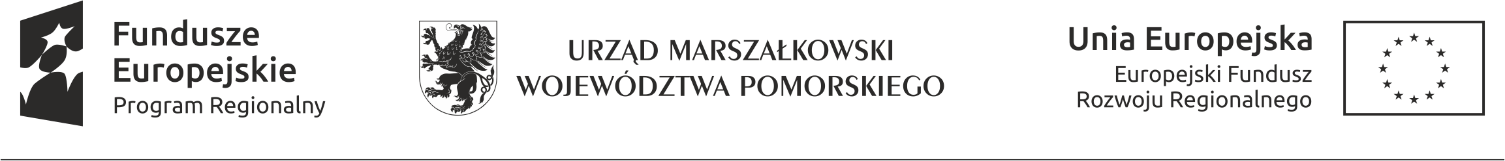 Nr sprawy: ZP/272.MT /1 /2022	Załącznik nr 8 do SWZWykonawca: .................................................................................. ................................................................................... (pełna nazwa/firma, adres, w zależności od podmiotu: NIP/PESEL, KRS/CEiDG) reprezentowany przez: .......................................................  (imię, nazwisko, stanowisko/podstawa do reprezentacji)OŚWIADCZENIE WYKONAWCY 
w zakresie art. 108 ust. 1 pkt 5 ustawy Pzp o przynależności lub braku przynależności do tej samej grupy kapitałowej, w rozumieniu ustawy z dnia 16 lutego 2007 r. o ochronie konkurencji i konsumentówNa potrzeby postępowania o udzielenie zamówienia publicznego Wykonanie w systemie "zaprojektuj i wybuduj” dokumentacji projektowej i zrealizowanie na jej podstawie robót budowlanych polegających na remoncie i adaptacji pomieszczeń  infrastruktury społecznej na rzecz usług opiekuńczych mieszkań chronionych i wspomaganych wraz z zagospodarowaniem otoczenia w związku z realizacją projektu pn. „Adaptacja pomieszczeń przy ul. Zamkowa Góra 8 w celu utworzenia mieszkania wspomaganego w Kwidzynie” współfinansowanego ze środków Unii Europejskiej w ramach Regionalnego Programu Operacyjnego Województwa Pomorskiego na lata 2014-2020 oświadczam że:*nie przynależę do tej samej grupy kapitałowej z następującymi Wykonawcami, którzy złożyli odrębne oferty w niniejszym postępowaniu o udzielenia zamówienia.  * przynależę do tej samej grupy kapitałowej z następującymi Wykonawcami, którzy złożyli odrębne oferty w niniejszym postępowaniu o udzielenia zamówienia: ……………………………………..……………………………………..Przedstawiam w załączeniu następujące dokumenty lub informacje potwierdzające, że przygotowanie oferty nastąpiło niezależnie od ww. wykonawcy/wykonawców oraz że powiazania z ww. wykonawcą/wykonawcami nie prowadzą do zakłócenia konkurencji w postępowaniu o udzielenie niniejszego zamówienia.Dokument należy wypełnić i podpisać kwalifikowanym podpisem elektronicznym lub podpisem zaufanym lub podpisem osobistym.Zamawiający zaleca zapisanie dokumentu w formacie PDF.* nieodpowiednie skreślić